LEMBAR PERSETUJUANANALISIS SEMIOTIKA FILM 3IDIOTS 2009Oleh :Angga Pratama Kalpiko132050082SKRIPSIUntuk Memenuhi Salah Satu Syarat Ujian Guna Memperoleh Gelar Sarjana Pada Program Studi Ilmu KomunikasiBandung, 9 Juni 2017Menyetujui,PembimbingYanti Susila T., S.Ag., M.SiMengetahui,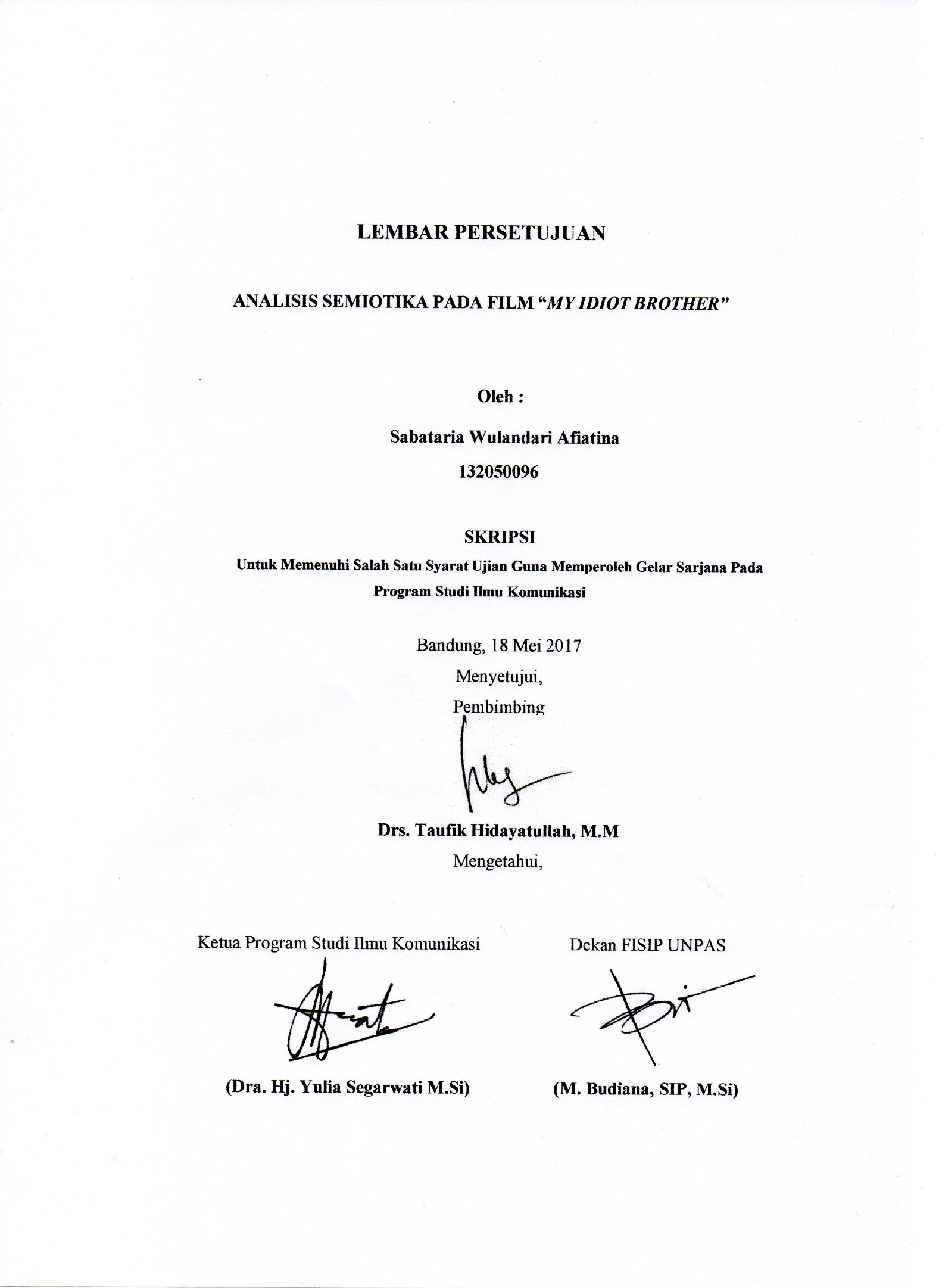 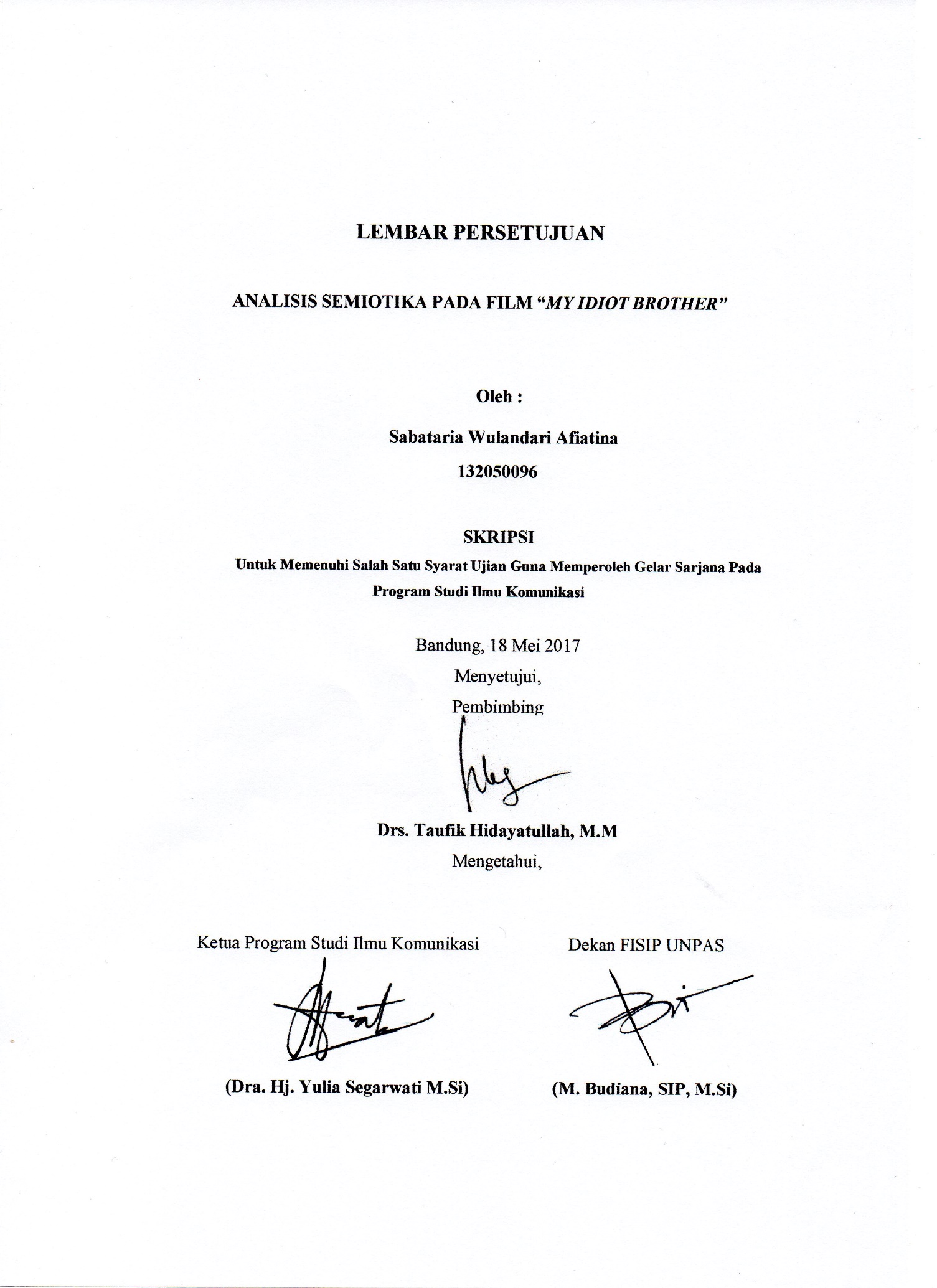 